MATHEMATIQUES POSITIONNEMENT CFG Palier 2 Module 6 : Organisation et Gestion de données CorrectionCorrection  (total 3 points)(Source : Agence de l’eau Statista 2018)En 2011, la part des prélèvements en eau douce en France était la suivante :Production d’énergie : 60 %,Eau potable : 19 %,Irrigation : 11 %,Autres usages économiques : 10%.Présenter ces données dans un tableau.RemarqueNe pas oublier le titre du tableau ainsi que les unités.(Source : Agence de l’eau Statista 2018)Titre contenant les mots prélèvement, eau douce, France et 2011 : 1 pointIntitulés des colonnes et valeurs des données corrects : 2 pointsSi pas d’unité (-0,5 point)Correction  (total 4 points)Le tableau ci-dessous représente le nombre de litres d'eau nécessaire pour produire 1 kg des aliments les plus gourmands en eau.Quel aliment est le plus gourmand en eau ?Réponse : Le chocolat : 17 196 litres d’eau (1 point)Quel est l’aliment le moins gourmand en eau ?Réponse : Les noisettes : 5 258 litres d’eau (1 point)Quels sont les aliments qui nécessitent moins de 10 000 litres d’eau ?Réponse : la viande porcine ; le thé ; les amandes ; les noisettes ; les lentilles. (1 point)Quels sont les aliments qui nécessitent plus de 10 000 litres d’eau ?Réponse : la viande bovine ; le chocolat ; le café ; la noix de cajou ; les pistaches. (1 point)Source : https://fr.statista.com/infographie/14996/combien-de-litres-eau-pour-produire-les-aliments/Correction  (1 point par bonne réponse) (total 2 points)Quelle est l’abscisse du point D ?Réponse : Abscisse du point D : D (8)    0                                                  5        Quelle est l’abscisse du point E ?Réponse : E (1,5)    0                                                  5        Correction  (total 2 points)Quelle est l’abscisse du point F ? (0,5 point)Réponse : F (9)Quelle est l’ordonnée du point F ? (0,5 point)Réponse : F (8)Quelles sont les coordonnées du point F ? (1 point)Réponse : F (9 ; 8)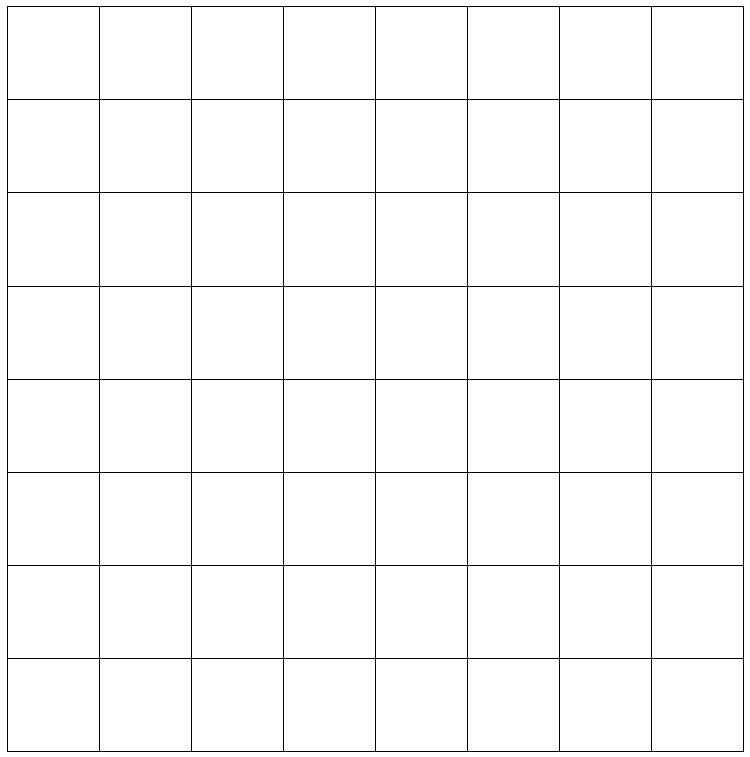 Correction  (total 2 points)Sur le quadrillage gradué, placer le point G de coordonnées G (4,5 ; 6,5).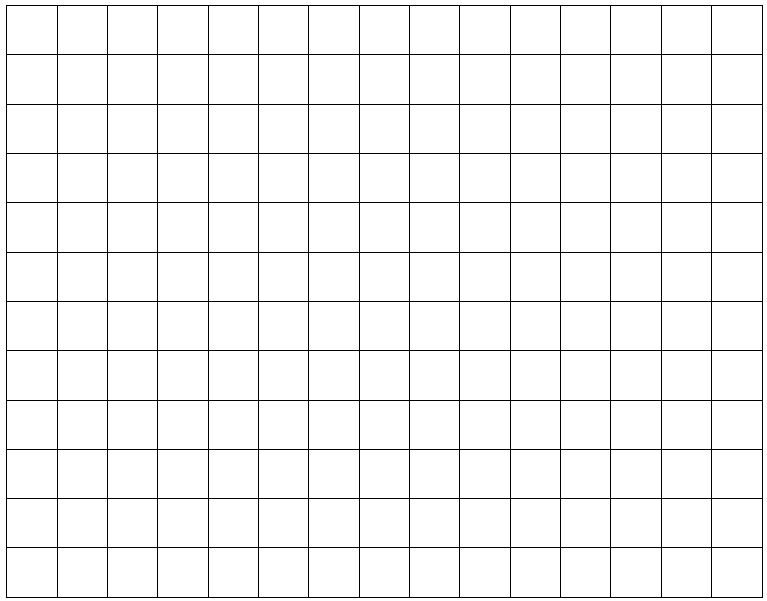 Les traits de construction doivent être apparents sinon la note est seulement 1 point.Correction  (total 4 points)En 2011, la part des prélèvements en eau douce en France était la suivante :Production d’énergie : 60 %,Eau potable : 19 %,Irrigation : 11 %,Autres usages économiques : 10%.(Source : Agence de l’eau Statista 2018)Construire le graphique en colonnes représentant ces données ;RemarqueNe pas oublier le titre du graphique ainsi que les unités.(Source : Agence de l’eau Statista 2018)Titre correct : 0,5 pointGraduation en % correcte et unité est notée : 0,5 pointIntitulés des colonnes corrects (pas d’abréviation) : 1 pointHauteurs des colonnes correctes : 2 pointsCorrection  (total 5 points)Le graphique ci-dessous représente les températures de Toulouse-Blagnac (31) relevées pendant l’année 2021.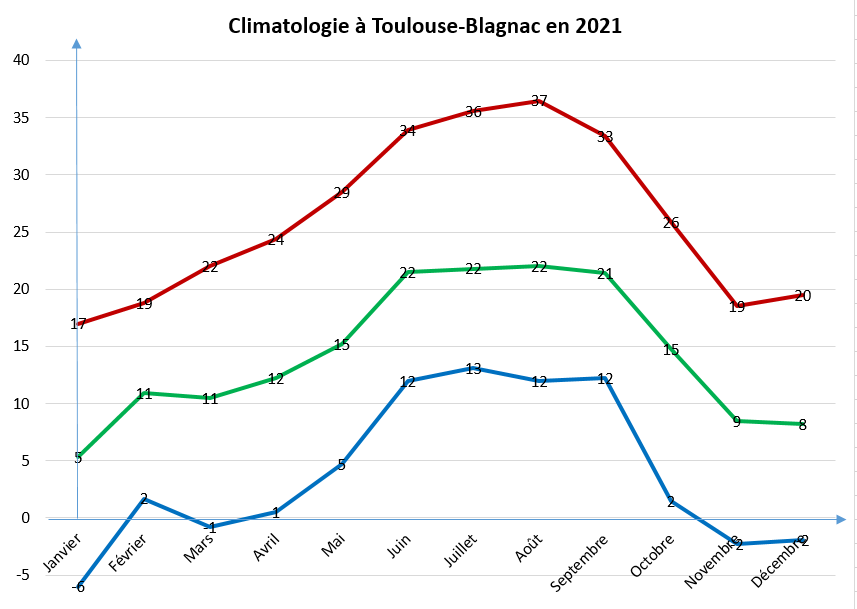 Quelle a été la température la plus élevée cette année-là à Toulouse-Blagnac ? Quel a été le mois le plus froid de l’année ? Quels mois a-t-il fait moins de 0°C à Toulouse ? Quels mois a-t-il fait plus de 30 °C à Toulouse ?Quels mois, la température moyenne a-t-elle été supérieure à 20°C ?1 point par bonne réponse Réponse 1 : La température la plus élevée en 2021 a été 37 °CRéponse 2 : Le mois le plus froid de l’année 2021 a été janvier.Réponse 3 : Il a fait moins de 0°C en janvier, mars, novembre et décembre._____________________________________________________________________________Réponse 4 : Il a fait plus de 30°C en juin, juillet et août.Réponse 5 : La  température moyenne a été supérieure à 20°C en juin, juillet, août et septembre.Correction  (total 1 point)Cocher la bonne réponse :La situation A correspond à une situation de proportionnalité :  Vrai	 FauxLa situation B correspond à une situation de proportionnalité :  Vrai	 Faux0,5 point par bonne réponseCorrection  (total 2 points)Compléter le tableau de proportionnalité ci-dessous :0,5 point par bonne réponse. Si pas d’unité 0 point par réponse.Correction  (total 2 points)Calculer la vitesse horaire de Michel.Réponse : Calcul de la vitesse horaire : 110 km/h330  3 = 110 2 points si la réponse est correcte. 1 point seulement si l’unité n’est pas notée.Correction  (total 3 points)Au marché, le prix moyen d’un kilo de pommes est de 2,56 €. Compléter le tableau suivant : 1 point par bonne réponse.Part des prélèvements en eau douce en France en 2011Part des prélèvements en eau douce en France en 2011Part des prélèvements en eau douce en France en 2011Part des prélèvements en eau douce en France en 2011Production d’énergieEau potableIrrigationAutres usages économiques60%19%11%10%Les aliments gourmands en eau Nombre de litres d'eau nécessaire pour produire 1 kg de :Les aliments gourmands en eau Nombre de litres d'eau nécessaire pour produire 1 kg de :Viande bovine15 415Viande porcine5 677Chocolat17 196Café15 897Thé8 856Noix de cajou14 218Pistaches11 363Amandes8 047Noisettes5 258Lentilles5 874Un magasin de vêtements annonce : Un pantalon 40 €, 3 pantalons 100 € 5 gâteaux coûtent 13 €. 20 gâteaux Combien coûtent 52 €.LaitœufsSucreSucre (pour le caramel)4 personnes50 cL450 g40 g10 personnes125 cL10125 g100 g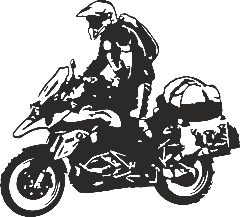 Avec sa moto de tourisme, Michel a parcouru 330 km en 3 heures Quantité de pommes en kg235Prix en €5,127,6812,80